National Center for Education StatisticsNational Assessment of Educational ProgressNational Assessment of Educational Progress (NAEP) 2018 and 2019Supporting StatementPart AOMB# 1850-0928 v.5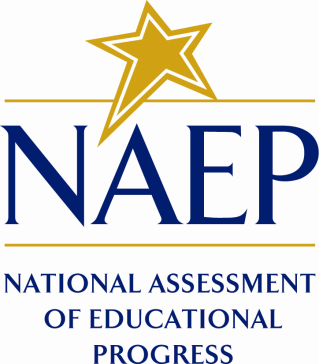 April 2017revised July 2017Table of ContentsA.1.	Circumstances Making the Collection of Information Necessary	2A.1.a. Purpose of Submission	2A.1.b. Legislative Authorization	3A.1.c. Overview of NAEP Assessments	3A.1.c.1. NAEP Frameworks	3A.1.c.2. Cognitive Item Development	4A.1.c.3. Survey Items	4A.1.c.4. Inclusion in NAEP	6A.1.c.5. Transition to Digitally Based Assessments (DBAs)	7A.1.c.6. Assessment Types	10A.1.d. Overview of 2018-2019 NAEP Assessments	11A.2. How, by Whom, and for What Purpose the Data Will Be Used	16A.3. Improved Use of Technology	17A.4. Efforts to Identify Duplication	18A.5. Burden on Small Businesses or Other Small Entities	19A.6. Consequences of Collecting Information Less Frequently	19A.7. Consistency with 5 CFR 1320.5	20A.8. Consultations Outside the Agency	20A.9. Payments or Gifts to Respondents	21A.10. Assurance of Confidentiality	21A.11. Sensitive Questions	25A.12. Estimation of Respondent Reporting Burden (2018–2019)	26A.13. Cost to Respondents	32A.14. Estimates of Cost to the Federal Government	32A.15. Reasons for Changes in Burden (from last Clearance submittal)	32A.16. Time Schedule for Data Collection and Publications	32A.17. Approval for Not Displaying OMB Approval Expiration Date	33A.18. Exceptions to Certification Statement	33AppendixesAppendix A	External Advisory CommitteesAppendix B	NAEP 2011 Weighting ProceduresAppendix C	2018 Sampling MemoAppendix D	Draft Communications and Recruitment Materials for 2018 and 2019Appendix E	Assessment Feedback FormsAppendix F	Item Library for NAEP 2018 & 2019 Survey QuestionnairesAppendix G	NAEP 2011 Sampling DesignAppendix H	Instructions for Entering Student InformationA.1.	Circumstances Making the Collection of Information NecessaryA.1.a. Purpose of SubmissionThe National Assessment of Educational Progress (NAEP) is a federally authorized survey of student achievement at grades 4, 8, and 12 in various subject areas, such as mathematics, reading, writing, science, U.S. history, civics, geography, economics, technology and engineering literacy (TEL), and the arts.NAEP is conducted by the National Center for Education Statistics (NCES) in the Institute of Education Sciences of the U.S. Department of Education. As such, NCES is responsible for designing and executing the assessment, including designing the assessment procedures and methodology, developing the assessment content, selecting the final assessment content, sampling schools and students, recruiting schools, administering the assessment, scoring student responses, determining the analysis procedures, analyzing the data, and reporting the results.The National Assessment Governing Board (henceforth referred to as the Governing Board), appointed by the Secretary of Education but independent of the Department, is a bipartisan group whose members include governors, state legislators, local and state school officials, educators, business representatives, and members of the general public. The Governing Board sets policy for NAEP and is responsible for developing the framework and test specifications that serve as the blueprint for the assessments.The NAEP assessments contain diverse items such as “cognitive” assessment items, which measure what students know and can do in an academic subject, and “survey” or “non-cognitive” items, which gather factual information such as demographic variables, as well as construct-related information, such as courses taken. The survey portion includes a collection of data from students, teachers, and school administrators.Since NAEP assessments are administered uniformly using the same sets of test booklets across the nation, NAEP results serve as a common metric for all states and select urban districts. The assessment stays essentially the same from year to year, with only carefully documented changes. This permits NAEP to provide a clear picture of student academic progress over time.NAEP consists of two assessment programs: the NAEP long-term trend (LTT) assessment and the main NAEP assessment. The LTT assessments are given at the national level only, and are administered to students at ages 9, 13, and 17 in a manner that is very different from that used for the main NAEP assessments. LTT reports mathematics and reading results that present trend since the 1970s. Within the timeframe covered under this submission, only main NAEP assessments will be administered.NAEP provides results on subject-matter achievement, instructional experiences, and school environment for populations of students (e.g., all fourth-graders) and groups within those populations (e.g., female students, Hispanic students). NAEP does not provide scores for individual students or schools. The main NAEP assessments report current achievement levels and trends in student achievement at grades 4, 8, and 12 for the nation and, for certain assessments (e.g. reading and mathematics), states and select urban districts. The Trial Urban District Assessment (TUDA) is a special project developed to determine the feasibility of reporting district-level results for large urban districts. Currently, the following districts participate in the TUDA program: Albuquerque, Atlanta, Austin, Baltimore City, Boston, Charlotte, Chicago, Clark County (NV), Cleveland, Dallas, Denver, Detroit, District of Columbia (DCPS), Duval County (FL), Fort Worth, Fresno, Guilford County (NC), Hillsborough County (FL), Houston, Jefferson County (KY), Los Angeles, Miami-Dade, Milwaukee, New York City, Philadelphia, San Diego, and Shelby County (TN).This request updates the scope, sampling, procedures, and materials to be used in NAEP in 2018 and 2019, including operational assessments, pilot tests, and special studies from those originally approved in August 2016, with change requests approved in September 2016, for NAEP 2017-2019 (OMB# 1850-0928 v.1-3).Appendix F of this submission provides the library of possible items to be used in the NAEP 2018 and 2019 questionnaires, and Appendix D provides the full, draft set of possible communication and recruitment materials to be used in NAEP 2018 and 2019. Non-substantive wording changes to the questionnaire items (based on cognitive and pilot testing results), if any are made; the final selection of which items will be used in the final versions of the NAEP 2018 and 2019 questionnaires (future Appendix I); and the final versions of the communication and recruitment materials that will be used in NAEP 2018 and 2019 (future Appendix J) will be submitted to OMB for approval as a non-substantive change request by October 2017 for NAEP 2018 and by October 2018 for NAEP 2019.A.1.b. Legislative AuthorizationIn the current legislation that reauthorized NAEP, the National Assessment of Educational Progress Authorization Act (20 U.S.C. §9622), Congress mandates the collection of national education survey data through a national assessment program:ESTABLISHMENT- The Commissioner for Education Statistics shall, with the advice of the Assessment Board established under section 302, carry out, through grants, contracts, or cooperative agreements with one or more qualified organizations, or consortia thereof, a National Assessment of Educational Progress, which collectively refers to a national assessment, State assessments, and a long-term trend assessment in reading and mathematics.PURPOSE; STATE ASSESSMENTS-	(1) PURPOSE- The purpose of this section is to provide, in a timely manner, a fair and accurate measurement of student academic achievement and reporting of trends in such achievement in reading, mathematics, and other subject matter as specified in this section.The National Assessment of Educational Progress Authorization Act also requires the assessment to collect data on specified student groups and characteristics, including information organized by race/ethnicity, gender, socio-economic status, disability, and English language learners. This allows for the fair and accurate presentation of achievement data and permits the collection of background, non-cognitive, or descriptive information that is related to academic achievement and aids in the fair reporting of results. The intent of the law is to provide representative sample data on student achievement for the nation, the states, and a variety of populations of students, and to monitor progress over time.The statute and regulation mandating or authorizing the collection of this information can be found at https://www.law.cornell.edu/uscode/text/20/9622.A.1.c. Overview of NAEP AssessmentsThis section provides a broad overview of NAEP assessments, including information on the assessment frameworks, the cognitive and survey items, inclusion policies, the transition to digitally based assessments (DBAs), and the assessment types.A.1.c.1. NAEP FrameworksNAEP assessments follow subject-area frameworks developed by the Governing Board and use the latest advances in assessment methodology. Frameworks capture a range of subject-specific content and thinking skills needed by students in order to deal with the complex issues they encounter inside and outside their classrooms. The NAEP frameworks are determined through a framework development process that ensures they are appropriate for current educational requirements. Because the assessments must remain flexible to mirror changes in educational objectives and curricula, the frameworks must be forward-looking and responsive, balancing current teaching practices with research findings.NAEP frameworks can serve as guidelines for planning assessments or revising curricula. These frameworks also can provide information on skills appropriate to grades 4, 8, and 12 and can be models for measuring these skills in innovative ways. The subject-area frameworks evolve to match instructional practices.Developing a framework generally involves the following steps:widespread participation and reviews by educators and state education officials;reviews by steering committees whose members represent policymakers, practitioners, and members of the general public;involvement of subject supervisors from education agencies;public hearings; andreviews by scholars in the field, by NCES staff, and by a policy advisory panel.The frameworks can be found at https://www.nagb.org/publications/frameworks.html.A.1.c.2. Cognitive Item DevelopmentAs part of the item development process, NCES calls on many constituents to guide the process and review the assessment. Item development is guided by a multi-year design plan, which is guided by the framework and establishes the design principles, priorities, schedules, and reporting goals for each subject. Based on this plan, the NAEP contractor creates a development plan outlining the item inventory and objectives for new items and then begins the development process by developing more items than are needed. This item pool is then subjected to:internal contractor review with content experts, teachers, and experts on political sensitivity and bias;playtesting, tryouts, or cognitive interviews with small groups of students for select items (particularly those that have new item types, formats, or challenging content); and,refinement of items and scoring rubrics under NCES guidance.Next, a standing committee of content experts, state and local education agency representatives, teachers, and representatives of professional associations reviews the items. The standing committee considers:the appropriateness of the items for the particular grade;the representative nature of the item set;the compatibility of the items with the framework and test specifications; andthe quality of items and scoring rubrics.For state-level assessments, this may be followed by a state item review where further feedback is received. Items are then revised and submitted to NCES and the Governing Board Assessment Development Committee for approval prior to pilot testing.The pilot test is used to finalize the testing instrument. Items may be dropped from consideration or move forward to the operational assessment. The item set is once again subjected to review by the standing committee, the Governing Board, and NCES following generally the same procedure described above. A final set of test items is then assembled for NCES and the Governing Board’s review and approval.After the operational assessment, items are once again examined. In rare cases where item statistics indicate remaining problems, the item may be dropped from the assessment. The remaining items are secured for reuse in future assessments, with a subset of those items publicly released.A.1.c.3. Survey ItemsIn addition to assessing subject-area achievement, NAEP collects information that serves to fulfill the reporting requirements of the federal legislation and to provide context for the reporting of student performance. The legislation requires that, whenever feasible, NAEP include information on special groups (e.g., information reported by race, ethnicity, socioeconomic status, gender, disability, and limited English proficiency).As part of most NAEP assessments, three types of questionnaires are used to collect information: student, teacher, and school. An overview of the questionnaires is presented below, and additional information about the content of the questionnaires is presented in Part C.Student QuestionnairesEach NAEP student assessment booklet includes non-cognitive items, also known as the student questionnaire. The questionnaires appear in separately timed blocks of items in the assessment forms. The items collect information on students’ demographic characteristics, classroom experiences, and educational support. Students' responses provide data that give context to NAEP results and/or allow researchers to track factors associated with academic achievement. Students complete the questionnaires voluntarily, and their responses are kept confidential (see Section A.10 for more information). Student names are never reported with their responses or with the other information collected by NAEP.Each student questionnaire includes three types of items:General student information: Student responses to these items are used to collect information about factors such as race or ethnicity and parents’ education level. Answers on the questionnaires also provide information about factors associated with academic performance, including homework habits, the language spoken in the home, and the number of books in the home.Other contextual/policy information: These items focus on students’ educational settings and experiences, and collect information about students’ attendance (i.e., days absent), family discourse (i.e., talking about school at home), reading load (i.e., pages read per day), and exposure to English in the home. There are also items that ask about students’ effort on the assessment, and the difficulty of the assessment. Answers on the questionnaires provide information on how aspects of education and educational resources are distributed among different groups.Subject-specific information: In most NAEP administrations, these items cover three categories of information: (1) time spent studying the subject; (2) instructional experiences in the subject; and (3) student factors (e.g., effort, confidence) related to the subject and the assessment.Teacher QuestionnairesTo provide supplemental information about the instructional experiences reported by students, teachers are asked to complete a questionnaire about their instructional practices, classroom organization, teaching background and training, and the subject in which students are being assessed. Teacher responses are then matched to student data. While completion of the questionnaire is voluntary, NAEP encourages teachers’ participation since their responses improve the accuracy and completeness of the NAEP assessment.Teacher questionnaires are typically only given to teachers at grades 4 and 8; NAEP typically does not collect teacher information for grade 12. By grade 12, there is such variation in student course taking experiences that students cannot be matched to individual teachers for each tested subject. For example, a student may not be taking a mathematics class in grade 12, so he or she cannot be matched to a teacher. Conversely, a student could be taking two reading classes at grade 12 and have multiple teachers related to reading. Only an economics teacher questionnaire has been developed and administrated at grade 12. However, this data was not released (with either the 2006 or the 2012 results) due to a student-teacher match rate below statistical standards.Teacher questionnaires are organized into different parts. The first part of the teacher questionnaire covers background and general training, and includes items concerning years of teaching experience, certifications, degrees, major and minor fields of study, coursework in education, coursework in specific subject areas, the amount of in-service training, the extent of control over instructional issues, and the availability of resources for the classroom. Subsequent parts of the teacher questionnaire tend to cover training in the subject area, classroom instructional information, and teacher exposure to issues related to the subject and the teaching of the subject. They also ask about pre- and in-service training, the ability level of the students in the class, the length of homework assignments, use of particular resources, and how students are assigned to particular classes.School QuestionnairesThe school questionnaire provides supplemental information about school factors that may influence students’ achievement. It is given to the principal or another official of each school that participate in the NAEP assessment. While schools’ completion of the questionnaire is voluntary, NAEP encourages schools’ participation since it makes the NAEP assessment more accurate and complete.The school questionnaire is organized into different parts. The first part tends to cover characteristics of the school, including the length of the school day and year, school enrollment, absenteeism, dropout rates, and the size and composition of the teaching staff. Subsequent parts of the school questionnaire tend to cover tracking policies, curricula, testing practices, special priorities, and schoolwide programs and problems. The questionnaire also collects information about the availability of resources, policies for parental involvement, special services, and community services.The supplemental charter school questionnaire designed to collect information on charter school policies and characteristics is provided to administrators of charter schools who are sampled to participate in NAEP. The supplement covers organization and school governance, parental involvement, and curriculum and offerings.Development of Survey ItemsThe Background Information Framework and the Governing Board’s Policy on the Collection and Reporting of Background Data (located at https://www.nagb.org/content/nagb/assets/documents/policies/collection-report-backg-data.pdf), guide the collection and reporting of non-cognitive assessment information. In addition, subject-area frameworks provide guidance on subject-specific non-cognitive assessment questions to be included in the questionnaires. The development process is very similar to the cognitive items, including review of the existing item pool, development of more items than are intended for use, review by experts (including the standing committee), and cognitive interviews with students, teachers, and schools. When developing the questionnaires, NAEP uses a pretesting process so that the final questions are minimally intrusive or sensitive, are grounded in educational research, and the answers can provide information relevant to the subject being assessed.In the web-based NAEP Data Explorer, the results of the questionnaires are sorted into eight broad categories: Major Reporting Groups, Student Factors, Factors Beyond School, Instructional Content and Practice, Teacher Factors, School Factors, Community Factors, and Government Factors.To minimize burden on the respondents and maximize the constructs addressed via the questionnaires, NAEP may spiral items across respondents and/or rotate some non-required items across assessment administrations. The “library” of items for NAEP 2018 and 2019 questionnaires, for each subject and respondent, are included in Appendix F. Not all of the items presented will be given to an individual respondent or in a specific administration. In addition, some of the items included in the appendix are being pilot tested in 2017. The data from the pilot will be used to determine the viability of the new items. The final versions of the 2018 and 2019 questionnaires, including a spiral map where appropriate, will be each submitted to OMB as a change request by October of the year preceding each assessment.A.1.c.4. Inclusion in NAEPIt is important for NAEP to assess as many students selected to participate as possible. Assessing representative samples of students, including students with disabilities (SD) and English language learners (ELL), helps to ensure that NAEP results accurately reflect the educational performance of all students in the target population, and can continue to serve as a meaningful measure of U.S. students’ academic achievement over time.The National Assessment Governing Board, which sets policy for NAEP, has been exploring ways to ensure that NAEP continues to appropriately include as many students as possible and to do so in a consistent manner for all jurisdictions assessed and reported. In March 2010, the Governing Board adopted a policy, NAEP Testing and Reporting on Students with Disabilities and English Language Learners (located at www.nagb.org/content/nagb/assets/documents/policies/naep_testandreport_studentswithdisabilities.pdf). This policy was the culmination of work with experts in testing and curriculum, and those who work with exceptional children and students learning to speak English. The policy aims to:maximize participation of sampled students in NAEP,reduce variation in exclusion rates for SD and ELL students across states and districts,develop uniform national rules for including students in NAEP, andensure that NAEP is fully representative of SD and ELL students.The policy defines specific inclusion goals for NAEP samples. At the national, state, and district levels, the goal is to include 95 percent of all students selected for the NAEP samples, and 85 percent of those in the NAEP sample who are identified as SD or ELL.Students are selected to participate in NAEP based on a sampling procedure designed to yield a sample of students that is representative of students in all schools nationwide and in public schools within each state. First, schools are selected, and then students are sampled from within those schools without regard to disability or English language proficiency. Once students are selected, those previously identified as SD or ELL may be offered accommodations or excluded.Accommodations in the testing environment or administration procedures are provided for SD and ELL students. Some examples of accommodations permitted by NAEP are extra time, testing in small-group or one-on-one sessions, reading aloud to a student, and scribing a student's responses. Some examples of testing accommodations not allowed are giving the reading assessment in a language other than English, or reading the passages in the reading assessment aloud to the student.States and jurisdictions vary in their proportions of special-needs students and in their policies on inclusion and the use of accommodations. Despite the increasing identification of SD and ELL students in some states, in particular of ELL students at grade 4, NAEP inclusion rates have generally remained steady or increased since 2003. This reflects efforts on the part of states and jurisdictions to include all students who can meaningfully participate in the NAEP assessments. The new NAEP inclusion policy is an effort to ensure that this trend continues.A.1.c.5. Transition to Digitally Based Assessments (DBAs)Virtually all of our nation’s schools are equipped with computers, and an increasing number of schools are making digital tools an integral component of the learning environment, reflecting that the knowledge and skills needed for future post-secondary success involve the use of new technologies. NAEP is evolving to address the changing educational landscape through its transition to DBAs. The goal is to be paperless by the end of the decade.NAEP DBAs are using current technology, and as technology evolves, so will the nature of delivery of the assessments. NAEP currently administers the DBAs on tablets, which NAEP field staff bring into the schools. Other administration models may be considered in the future, including the use of school equipment or a combination of approaches.DBAs allow NAEP to:more accurately reflect what is happening in today’s classrooms;improve measurement of knowledge and skills; andcollect new types of data that provide depth in our understanding of what students know and can do, including how they engage with new technologies to approach problem solving.Approach to the DBA TransitionGiven NAEP’s decades of valuable performance information, maintaining trend lines into the future is a high priority. As such, NAEP is using a multistep process to move from paper to digital technology in careful stages that are designed to protect trend reporting. The process involves two stages of piloting before administering an operational NAEP DBA:Stage 1 is to adapt the paper-based items for tablet delivery. Comparing results from paper and digitally based versions of the same assessment content administered in the same year allows NAEP to establish a link between administration modes and help its audiences interpret performance trends across the transition from paper to digital delivery. Inclusion of the paper-based component is designed to support a bridge study that both measures and potentially adjusts the metric in which results are reported for differences due to the change in mode. Details of the bridge study are presented in Section A.1.d.Stage 2 is to develop new assessment items and innovative item types and tasks that make use of digital technologies. This new DBA content is gradually introduced into the assessment after first studying the effects of including these new items and item types. In the stage 2 pilots, new items and item types are piloted alongside previously administered items so that the performance of the new items relative to the existing assessment content—and the existing trend line—can be evaluated.Both stages of piloting are important for ensuring that NAEP’s trend lines can be maintained. For each NAEP subject and grade, the first operational DBA will be composed of the items from the stage 1 pilots and the relatively modest amount of new content from the stage 2 pilots. Over time, more digital content and new item types and tasks will be developed and gradually incorporated into the assessments. Proceeding in this manner helps to ensure that NAEP can continue to meaningfully and reliably report on changes in student performance over time.Leveraging New TechnologiesNAEP’s DBAs will use new testing methods and item types that reflect the growing use of technology in education. Examples of such new item types include:Multimedia elements, such as videos and audio clips: The NAEP computer-based writing assessment, administered in 2011 at grades 8 and 12, made use of multimedia. These elements will be incorporated into other NAEP DBAs as well. The 2011 writing tasks were presented to students on computers in a variety of ways, including text, audio, photographs, video, and animation. Examples of these tasks are available at http://www.nationsreportcard.gov/writing_2011/sample_quest.aspx.Interactive items and tools: Some questions may allow the use of embedded technological features to form a response. For example, students may use “drag and drop” functionality to place labels on a graphic, or may tap an area or zone on the screen to make a selection. Other questions may involve the use of digital tools. In the mathematics DBA, an online calculator is available for students to use when responding to some items. An equation editor is also provided for the entry of mathematical expressions and equations, and we are exploring the development of other tools, such as digital rulers and protractors, that can be used to gauge students’ mathematics skills. Students are shown how to use these interactive features and tools in the brief tutorials that are included at the beginning of each NAEP DBA.Immersive scenario-based tasks: Scenario-based tasks use multimedia features and tools to engage students in rich, authentic problem solving contexts. NAEP’s first scenario-based tasks were administered in 2009, when students at grades 4, 8, and 12 were assessed with interactive computer tasks in science. The science tasks asked students to solve scientific problems and perform experiments, often by simulation. They provide students more opportunities than a paper based assessment (PBA) to demonstrate skills involved in doing science without many of the logistical constraints associated with a natural or laboratory setting. The science tasks administered in 2009 can be explored at http://www.nationsreportcard.gov/science_2009/ict_summary.aspx. NAEP also administered scenario-based tasks in the 2014 technology and engineering literacy (TEL) assessment, where students were challenged to work through computer simulations of real-world situations they might encounter in their everyday lives. A sample TEL task can be viewed at http://nces.ed.gov/nationsreportcard/tel/wells_item.aspx. NAEP is exploring the use of scenario-based tasks to measure knowledge and skills in other subject areas, such as mathematics and reading.In addition to new types, the transition to DBAs makes it possible for NAEP to employ an adaptive testing design, in which assessment content is targeted to a student’s ability based on performance during the test administration. Thus, students see items that are tailored to their ability levels, and they may be more likely to be able to engage in the assessment and demonstrate what they know and can do. The goal of implementing adaptive testing is to achieve better measurement of student knowledge and skills across the wide range of student performance levels in which NAEP reports. NAEP is considering using adaptive testing initially in the mathematics DBAs and possibly in other NAEP assessments in the future.The type of adaptive testing being considered for NAEP is a multi-stage test (MST) design. There would be two stages. Students would take two sections of items, just as in NAEP PBAs. Based on performance on the first section of items, students would receive a second section of items that is targeted to their ability level. For example, students who do not perform well on the first section of items would receive a second section composed of somewhat easier items. The implementation of this two-stage MST design for NAEP mathematics has been informed by previous research on the benefits, applicability, and feasibility of adaptive testing for NAEP. In particular, in 2011 NAEP conducted the mathematics computer-based study, which evaluated the use of a two-stage MST design for the grade 8 mathematics assessment. In addition, the 2015 stage 1 pilots in mathematics and science also incorporated an MST design. An MST study is being conducted in 2017 (approved in August 2016, OMB# 1850-0928 v.1), which will inform the operational MST plans moving forward.The digitally based assessment technology allows NAEP to capture information about what students do while attempting to answer questions. For example, while PBAs would only yield the final responses in the test booklet, DBAs capture actions students perform while interacting with the assessment tasks, as well the time at which students take these actions. These student interactions with the assessment interface are not used to assess students’ knowledge and skills, but rather this information might be used to provide context for student performance. For example, it might be possible to detect a correlation between students who utilize the text highlighting tool in a reading passage and students who answer questions on the reading passage correctly. As such, NAEP will potentially uncover more information about which actions students use when they successfully (or unsuccessfully) answer specific questions on the assessment.NAEP will capture the following actions in the DBA, although not all actions will be captured for all assessments:Student navigation (e.g. clicking back/next; clicking on the progress navigator; clicking to leave a section);Student use of tools (e.g. zooming; using text to speech; turning on scratchwork mode; using the highlighter tool; opening the calculator; using the equation editor; clicking the change language button);Student responses (e.g. clicking a choice; eliminating a choice; clearing an answer; keystroke log of student typed text);Writing interface (e.g. Expanding the response field; collapsing the prompt; using keyboard commands such as CTRL+C to copy text; clicking buttons on the toolbar such as using the bold or undo button);Other student events (e.g. vertical and horizontal scrolling; media interaction such as playing an audio stimulus);Tutorial events (records student interactions with the tutorial such as correctly following the instructions of the tutorial; incorrectly following the instructions of the tutorial; or not interacting with the tutorial when prompted); andScratchwork canvas (the system saves an image of the final scratchwork canvas for each item where the scratchwork tool is available).Development of Digitally Based Assessments (DBAs)NAEP’s item and system development processes include several types of activities that help to ensure that our DBAs measure the subject-area knowledge and skills outlined in the NAEP frameworks and not students’ ability to use the tablet or the particular software and digital tools included in the DBAs.During item development, new digitally based item types and tasks are studied and pretested with diverse groups of students. The purpose of these pretesting activities is to determine whether construct-irrelevant features, such as confusing wording, unfamiliar interactivity or contexts, or other factors, prevent students from demonstrating the targeted knowledge, skills, and abilities. Such activities help identify usability, design, and validity issues so that items and tasks may be further revised and refined prior to administration.Development of the assessment delivery system, including the interface that students interact with when taking NAEP DBAs, is informed by best practices in user experience design. Decisions about the availability, appearance, and functionality of system features and tools are also made based on the results of usability testing with students.To help ensure that students know how to use the assessment system and tools, each administration of a NAEP DBA begins with a brief interactive tutorial that teaches students how to use the system features to take the assessment. Students actively engage with the tutorial, as they are asked to use specific tools and features. Help screens are also built into the system, and students can access them at any time while taking the assessment.Videos of the tutorials used in recent DBAs are available on the NAEP website at https://nces.ed.gov/nationsreportcard/dba/Accommodations and universal design features are offered with DBAsNew technologies are improving NAEP’s ability to offer accommodations to increase participation and provide universal access to students of all learning backgrounds, including students with disabilities and English language learners. In a digital environment, what used to be an accommodation for PBAs becomes a seamless part of universal design, available to all students. This means that things like adjusting font size, having test items read aloud in English (text-to-speech), changing the appearance of the testing interface to have a higher and a lower contrast, using a highlighter tool, and marking answer choices to eliminate them before selecting a final choice can be accomplished by all students during the test administration.In addition to these universal design features, NAEP also continues to offer accommodations to students with IEPs and 504 plans requiring that they have them. Some accommodations are available in the testing system (such as additional time or a magnification tool), while others are provided by the test administrator or the school (such as breaks during testing or sign language interpretation of the test). Section B.2 b provides more information on the classification of students and the assignment of accommodations.A.1.c.6. Assessment TypesNAEP uses three types of assessment activities, which may simultaneously be in the field during any given data collection effort. Each is described in more detail below.Operational assessments“Operational” NAEP administrations, unlike pilot administrations, collect data to publicly report on the educational achievement of students as required by Federal law. The NAEP results are reported in the Nation’s Report Card (http://nationsreportcard.gov/), which is used by policymakers, state and local educators, principals, teachers, and parents to inform educational policy decisions.Pilot assessmentsPilot testing (also known as field testing) of cognitive and non-cognitive items is carried out in all subject areas. Pilot assessments are conducted in conjunction with operational assessments and use the same procedures as the operational assessments. The purpose of pilot testing is to obtain information regarding clarity, difficulty levels, timing, and feasibility of items and conditions. In addition to ensuring that items measure what is intended, the data collected from pilot tests serve as the basis for selecting the most effective items and data collection procedures for the subsequent operational assessments. Pilot testing is a cost-effective means for revising and selecting items prior to an operational data collection because the items are administered to a small nationally representative sample of students and data are gathered about performance that crosses the spectrum of student achievement. Items that do not work well can be dropped or modified before the operational administration.Prior to pilot testing, many new items are pre-tested with small groups of sample participants (cleared under the NCES pretesting generic clearance agreement; OMB #1850-0803). All non-cognitive items undergo one-on-one cognitive interviews, which is useful for identifying questionnaire and procedural problems before larger scale pilot testing is undertaken. Select cognitive items also undergo pre-pilot testing, such as item tryouts or cognitive interviews, in order to test out new item types or formats, or challenging content. In addition, usability testing is conducted on new technologies and technology based platforms and instruments.Special studiesSpecial studies are an opportunity for NAEP to investigate particular aspects of the assessment without impacting the reporting of NAEP results. Previous special studies have focused on linking NAEP to other assessments or linking across NAEP same subject frameworks, investigating the expansion of the item pool, evaluating specific accommodations, investigating administration modes (such as DBA alternatives), and providing targeted data on specific student populations.In addition to the overarching goal of NAEP to provide data about student achievement at the national, state, and district levels, NAEP also provides specially targeted data on an as-needed basis. At times, this may only mean that a special analysis of the existing data is necessary. At other times, this may include the addition of a short add-on questionnaire targeted at specified groups. For example, in the past, additional student, teacher, and school questionnaires were developed and administered as part of the National Indian Education Study (NIES) that NCES conducted on behalf of the Office of Indian Education. Through such targeted questionnaires, important information about the achievement of a specific group is gathered at minimal additional burden. These types of special studies are intentionally kept to a minimum and are designed to avoid jeopardizing the main purpose of the program.A.1.d.	 Overview of 2018-2019 NAEP AssessmentsThe Governing Board determines NAEP policy and the assessment schedule, and future Governing Board decisions may result in changes to the plans represented here. Any changes will be presented in subsequent clearance packages or revisions to the current package.The 2018 data collection will consist of the following:Operational national DBAs in U.S. history, civics, and geography assessments at grade 8;Operational national DBAs in TEL at grade 8;Pilot DBAs for 2019 reading and mathematics at grade 12;Pilot DBAs for 2019 science at grades 4, 8, and 12;PBA bridge studies in U.S. history, civics, and geography at grade 8;Oral reading fluency study at grade 4;Reading scenario-based tasks study at grades 4, 8, and 12; andNAEP and National Teacher and Principal Survey (NTPS) linking study.The 2019 data collection will consist of the following:Operational national, state (including Puerto Rico), and TUDA DBAs in reading and mathematics at grades 4 and 8;Operational national DBAs in reading and mathematics at grade 12;Operational national DBAs in science at grades 4, 8, and 12;Pilot DBAs in reading and mathematics at grades 4 and 8;Pilot DBAs in writing at grades 4, 8, and 12;PBA bridge studies in science at grades 4, 8, and 12;PBA bridge studies in reading and mathematics at grade 12;Knowledge and skills appropriate study in mathematics at grades 4 and 8;High School Transcript Study; andNational Indian Education Study.The planned special studies are conducted in accordance with the assessment development, research, or additional reporting needs of NAEP. With the exception of the High School Transcript Study and the National Indian Education Study, all data collection procedures are the same as those for operational and pilot NAEP assessments (as described in Part B.2). Additional details for the High School Transcript Study and the National Indian Education Study will be provided in 2018 (prior to these studies being conducted in 2019). At that point NCES will (a) publish on Regulations.gov an amendment to this package with all details for these special studies, (b) announce a 30-day public comment period on these details in the Federal Register, and (c) submit the amendment to OMB for review. Additional details on each of the special studies are provided below.High School Transcript Study (HSTS)Through the NAEP High School Transcript Study (HSTS), the National Center for Education Statistics (NCES), periodically surveys the curricula being followed in our nation's high schools and the course-taking patterns of high school students through a collection of transcripts. Conducted in conjunction with NAEP, HSTS also offers information on the relationship of student course-taking patterns to achievement at grade 12 as measured by NAEP. With the most recently reported 2009 study, HSTS provides over a decade of valuable findings to the education community.The 2009 transcript study was conducted from late spring through the January 2010 after the administration of NAEP. Transcripts were collected for twelfth-grade students who graduated high school by the end of the collection period. Most students also participated in the NAEP assessments earlier that same year.NAEP-related transcript studies were also conducted in previous years. In addition to the 2009 transcript study, the study was also conducted in 1987, 1990, 1994, 1998, 2000, and 2005. The 2019 HSTS study, will be conducted at approximately 800 schools, and will utilize similar methods as those used in previous years. As noted above, an amendment to this package describing the study details will be submitted for approval prior to conducting the study. Information related to the sampling, design, data collection methods, and analyses, as well as results from previous studies, can be found at http://nces.ed.gov/nationsreportcard/hsts/.National Indian Education Survey (NIES)The National Indian Education Study (NIES) is designed to describe the condition of education for American Indian and Alaska Native (AI/AN) students in the United States. The study provides educators, policymakers, and the public with information about the academic performance in reading and mathematics of AI/AN fourth- and eighth-graders as well as their exposure to Native American culture and language.Conducted in conjunction with the NAEP assessments in 2005, 2007, 2009, 2011, and 2015, NIES provides data on a nationally representative sample of American Indian and Alaska Native students in public, private, Department of Defense, and Bureau of Indian Education funded schools. It is an important source of data on American Indian and Alaska Native students, especially for educators, administrators, and policymakers who address the educational needs of these students.The study is sponsored by the Office of Indian Education (OIE) and conducted by NCES for the U.S. Department of Education. A Technical Review Panel (see Appendix A-4), whose members include American Indian and Alaska Native educators and researchers from across the country, help design the study.This study was conducted through a survey to explore the educational experiences of the fourth- and eighth-grade American Indian and Alaska Native students based on responses to the NIES student, teacher, and school questionnaires. The survey focused on the integration of native language and culture into school and classroom activities.The 2019 NIES study will use similar methods as those used in previous years. Approximately 8,000 fourth-grade and 6,500 eighth-grade students will participate in the 2019 NIES study. As noted above, an amendment to this package describing the study details will be submitted for approval prior to conducting the study. Information related to the sampling, design, data collection methods, and analyses, as well as results from previous studies can be found at http://nces.ed.gov/nationsreportcard/nies/.Knowledge and Skills Appropriate (KaSA) in MathematicsNAEP has had difficulty measuring the abilities of lower-performing students in jurisdictions such as Puerto Rico. In an effort to obtain more information on what low-performing students in jurisdictions such as Puerto Rico know and can do, new fourth- and eighth-grade mathematics items were developed to be more knowledge and skills appropriate (KaSA) for such students. Administered in conjunction with the NAEP mathematics assessments in 2011, 2013, 2015, and 2017, KaSA allows for scores from Puerto Rico to be placed on the NAEP scale.While the original KaSA instrument was designed to address a broader need to improve measurement precision on low-performing students, the KaSA special study has only been implemented in Puerto Rico as NAEP has had difficulties historically reporting scale scores for Puerto Rico. As the program moves to multi-stage testing design, KaSA items will be part of the MST instrument. And the selection of students (from all jurisdictions, including Puerto Rico) receiving KaSA items, as well as other targeted items, will be based on their performance on the routing items.Currently, the KaSA special study serves as a bridge to enable NAEP to report on Puerto Rico similar to other jurisdictions. The 2019 KaSA study will be conducted at both grades 4 and 8 in conjunction with the operational mainland assessments. As such, the same sampling, recruitment, and administration procedures as the operational assessments will be used. The study design involves both Puerto Rico sample (3,000) and a nationally representative linking sample (3,000) receiving KaSA blocks in addition to the operational blocks. The sample sizes are primarily driven by the need for sufficient numbers of student responses per item to support IRT item calibration, as well as to support Puerto Rico jurisdiction-level reporting. During analysis, a statistical linking approach in IRT calibration is used to link the Puerto Rico student proficiency onto the operational reporting scale. Using this KaSA special study methodology, NAEP has been able to report scale scores for Puerto Rico since 2011.Digitally Based Assessment (DBA) Bridge StudiesTo support the transition from a paper based assessment (PBA) to a DBA, NAEP is conducting bridge studies that will compare student performance on paper versus digital platforms. The term “bridge study” is used to describe a study conducted so that the interpretation of the assessment results remains constant over time. A bridge study involves administering two assessments: one that replicates the assessment given in the previous assessment year using the same questions and administration procedures (the bridge assessment; in NAEP 2018 and 2019 these are PBA), and one that represents the new design (the modified assessment; in NAEP 2018 and 2019 these are DBA). For example, in 2018 the same U.S. history content will be given to two groups of students, with one group taking a paper version and one group taking a digital version. Comparing the results from the two assessments, given in the same year to randomly equivalent groups of students (two distinct samples of students, each drawn from the same student population, and each using probability sampling methods that ensure that the sample is representative of that population, as described on pages 7-8 of the Appendix C in this submission), provides an indication of whether there are any significant changes in results caused by the changes in the mode of assessment. A statistical linking procedure can then be employed, if necessary, to adjust the scores so they are on the same metric, allowing trends to be reported. The following bridge studies are planned:In 2018, PBA-DBA NAEP bridge studies are planned in U.S. history, civics, and geography;In 2019, PBA-DBA NAEP bridge studies are planned in science, reading, and mathematics in addition to the operational DBAs to confirm the findings from the 2015 initial bridge studies.As described in section A.1.c.5 of this document, NAEP is using a multi-step process designed to protect trend reporting to transition from PBA to DBA. The survey questionnaire and assessment content are the same for PBA and DBA. The survey questionnaire items are presented in the Appendix F library. As noted on page 2 of Appendix F, the item-level directions may differ between PBA and DBA versions. The final versions of the NAEP 2018 and 2019 questionnaires, which, as mentioned in section A.1.a of this document, will be submitted to OMB for approval as a non-substantive change request by October 2017 for NAEP 2018 and by October 2018 for NAEP 2019, as a future Appendix I, will include both the final PBA and DBA versions. While the PBA and DBA content is the same, the assessment items from PBA were converted to the DBA platform in order to support digital delivery. This conversion included adjustments such as adapting the visual layout, modifying answer selection mechanisms (e.g., selecting objects rather than circling them), and using digital tools to facilitate responding to the items (e.g., digital equation editor). The assessment items are not included in this request because they are not subject to the Paperwork Reduction Act.The PBAs will be administered to a representative sample, enabling the examination of the relationship between PBA and DBA performance. DBA bridge studies will be conducted for U.S. history, civics, and geography at grade 8 in 2018. Reading and mathematics at grade 12 and science at grades 4, 8, and 12 will be conducted in 2019. Given that the operational assessments of these subjects are at the national level, the DBA bridge study will be administered to a nationally representative sample for each of the 6 subjects. In 2018, the total sample size across the three subjects is 26,000. In 2019, the total sample size across the grades and subjects is 75,000. The size of the national sample is primarily driven by the need for sufficient numbers of student responses at item level to support IRT calibration.Oral Reading Fluency (ORF)The main purpose of the 2018 ORF study is to produce data that lend themselves to a variety of statistical analyses for the purposes of reporting. These results will generate inferences that would ultimately improve the interpretation of the NAEP assessment data. The goals of the 2018 study are:To better interpret scores at the lower end of the student ability spectrum, especially among language and linguistic minority groups that often comprise larger percentages of low performing students;To identify relationships between traditional and new aspects of ORF performance (enabled by more nuanced computer scoring algorithms of the speech stream information) and reading comprehension scores from the main NAEP Reading Assessment; andTo track evidence of student stamina, persistence, and self-efficacy by analyzing the oral speech patterns of children across text passages. By applying new speech recognition scoring techniques to oral reading speech data, then correlating to silent reading comprehension scores, we may learn revealing new insights into children’s reading behavior, not only when reading orally, but also when reading silently.In this study, a sample of 2,000 fourth-grade students will take the NAEP reading assessment followed by the ORF module. The sample will be selected to be representative of all grade 4 public school students in the U.S. (including SD/ELL students). At the school level, schools with a relatively high proportion of students eligible for the National School Lunch Program (NSLP) will be oversampled. The ORF module will consist of a set of materials that students will read aloud in English after completing the NAEP reading assessment. Automated scoring will count the number of words read correctly per minute using speech recognition software. Extensive research and development has ensured that words read correctly per minute can be measured reliably and that speakers of non-standard varieties of English are scored fairly.Results from this study will culminate in a report that will summarize the oral readings collected, the measures of reading performance, and the empirical characteristics of the texts. The report will also address the research goals, such as examination of the relation of words read correctly per minute and the new ORF measures to NAEP reading achievement.Reading Scenario-Based Task (SBT) StudyThe transition to digitally-based assessment has provided the opportunity for NAEP Reading to develop SBTs that more fully reflect the definition of reading in the NAEP Reading Framework.The SBTs developed for Reading NAEP have features distinct from the discrete (DI) blocks that still comprise the majority of the blocks used in the NAEP Reading assessment. The purpose of this research is to study the effects of scenario-based task features on students’ reading performance and reading behaviors. This study will examine students’ performance and processes on SBTs in comparison with discrete (DI) blocks that use the same texts and items as the SBTs, but without any of the SBT features. The results of this study have implications for future item and task development in reading and possibly other subject areas.NAEP Reading SBTs are designed to provide the reader with specific reading purpose/s and task/s, which are not present in discrete (DI) blocks. As a means of carrying out these reading purposes and tasks, Reading SBTs include features that are not present in DI blocks such as parsing text/s and other stimuli and creating a “path” through the task, simulating social interactions, using dialogue to introduce sub-tasks, and providing “feedback”. For this study, the discrete block versions of the SBTs are being developed in the same manner as all NAEP discrete reading blocks using the NAEP eReader, which makes all text/s and items available to the reader at all times. Further, as indicated previously, DI blocks provide the reader with only necessary directions to begin the assessment in contrast to the specific reading purpose/s or tasks provided in the SBTs. Similarly, DI blocks do not include simulated social agents, dialogues, or the feedback that is present in the SBTs.The primary research questions include the following.Do students’ reading scores and processes differ when responding to the same texts and items in an SBT versus a traditional discrete reading block format?Are the effects of the two versions similar for high-performing versus low-performing students and for student subgroups such as ELLs?Are there differences among grades 4, 8, and 12?Is there an observable difference in engagement or persistence between students taking SBT and discrete block formats?The study will be conducted at grades 4, 8, and 12 with 2,200 students per grade (to yield sufficient numbers of student responses per item to support IRT item calibration). The results of the study will inform future development in reading, and possibly other NAEP subject areas.NAEP-National Teacher and Principal Survey (NTPS)This special study will explore the feasibility of administering both the NAEP teacher and school questionnaires and the National Teacher and Principal Survey (NTPS) to a common set of teachers and schools as part of the NAEP administration. The long-term goal is to enhance the utility of both NAEP and NTPS data through linking. The NAEP-NTPS pilot will be conducted in a subset of 600 NAEP schools participating in 2018 pilot subjects. States that are part of the 2018 pilot sample will participate in the study on a voluntary basis. States will opt-in to participate and schools in volunteer states that are part of the pilot sample will be notified of their selection to participate in the study.Two types of respondents will participate in this study: those who will also complete a NAEP questionnaire and teachers who will not participate in NAEP. NAEP school coordinators will collect and enter teacher information into the MyNAEP system per usual NAEP procedures (i.e., list all teachers who teach the subjects and grades assessed by NAEP in the school). In addition to teachers of NAEP grades and subjects, school coordinators will also be collecting and entering teacher information for all grades and subjects in the school.Within each school, all teachers who teach NAEP subjects in grades 4 and 8 will participate in the study by taking the streamlined NAEP-NTPS questionnaire. Specifically, teachers and principals (or other school personnel) will respond to the NAEP portion of the questionnaire per standard NAEP practices wherein they complete the questionnaire in the online system before or during the NAEP administration window. The NTPS questionnaire will follow the NAEP questionnaire and will also be integrated into the online system. The two questionnaires will be compared and streamlined to reduce overlap or redundancies. If school personnel other than the school principal completes the NAEP school questionnaire, he/she will also be asked to complete the NTPS school questionnaire and the school principal will be asked to complete the NTPS principal questionnaire.In addition, an average of five non-NAEP teachers will be selected to take the NTPS-only questionnaire. The list of the other teachers (who will not respond to NAEP) will be sampled so that only a subset of the teachers in the school will take the NTPS. The NTPS standalone instruments will be programmed into the NAEP online questionnaire system to simplify the experience of schools who have some teachers taking both the NAEP and NTPS questionnaires and some teachers taking only the NTPS.A.2. How, by Whom, and for What Purpose the Data Will Be UsedResults will be reported on the 2018 operational assessments in TEL, U.S. history, geography, and civics and on the 2019 operational assessments in mathematics, reading, and science. In addition, the DBA bridge studies will be used to inform the operational DBA results. Results will also be reported from the 2018 ORF and the 2019 HSTS and NIES special studies. NAEP will use the results from the pilot tests to inform future assessments and procedures.The NAEP operational results are reported in the Nation’s Report Card, which is used by policymakers, state and local educators, principals, teachers, and parents to help inform educational policy decisions. The NAEP Report Cards provide national results, trends for different student groups, results on scale scores and achievement levels, and sample items. In reports with state or urban district results, there are sections that provide overview information on the performance of these jurisdictions. NAEP does not provide scores for individual students or schools.Results from each NAEP assessment are provided online in an interactive website (http://nationsreportcard.gov/) and in one-page summary reports, called snapshots, for each participating state or urban district. Additional data tools are available online for those interested in:analyzing NAEP data and creating tables and graphics (http://nces.ed.gov/nationsreportcard/naepdata/);comparing state performance by various demographic groups (http://nces.ed.gov/nationsreportcard/statecomparisons/);seeing NAEP performance results and student demographics for each state (http://nces.ed.gov/nationsreportcard/states/);browsing results for each of the participating large urban districts (http://nces.ed.gov/nationsreportcard/districts/);searching, sorting, and providing data for sample NAEP items (http://nces.ed.gov/nationsreportcard/itmrlsx/); andseeing the knowledge and skills demonstrated by students performing at different scale scores (http://nces.ed.gov/nationsreportcard/itemmaps/).In addition to contributing to the reporting tools mentioned above, data from the questionnaires are used as part of the marginal estimation procedures that produce the student achievement results. Questionnaire data is also used to perform quality control checks on school-reported data and in special reports, such as the Black–White Achievement Gap report (http://nces.ed.gov/nationsreportcard/studies/gaps/). Finally, teacher and school questionnaire frequency data are made available to teacher and principal participants that request it prior to the release of the results to provide additional contextual information to the participants.Lastly, there are numerous opportunities for secondary data analysis because of NAEP’s large scale, the regularity of its administrations, and its stringent quality control processes for data collection and analysis. NAEP data are used by researchers and educators who have diverse interests and varying levels of analytical experience.A.3. Improved Use of TechnologyNAEP has continually moved to administration methods that include greater use of technology, as described below.Online Teacher and School QuestionnairesThe teacher and school questionnaires that accompany the NAEP assessment were traditionally available as paper-based questionnaires. Starting in 2001, NAEP offered teachers and school administrators an option of either completing the questionnaires on paper or online. In an effort to reduce costs and to streamline the data collection, starting in 2014 the NAEP program moved to the practice of having the teacher and school questionnaires available primarily online. To support respondents who have limited internet connections, NAEP field staff have limited number of printed copies of the questionnaires that can be distributed at the school’s request.Electronic Pre-Assessment ActivitiesEach school participating in NAEP has a designated staff member to serve as its NAEP school coordinator. Pre-assessment and assessment activities include functions such as finalizing student samples, verifying student demographics, reviewing accommodations, and planning logistics for the assessment. NAEP is moving in the direction of paperless administrations. An electronic pre-assessment system (known as MyNAEP) was developed so that school coordinators would provide requested administration information online, including logistical information, updates of student and teacher information, and the completion of inclusion and accommodation information.Digitally Based Assessments (DBAs)As described in Section A.1.c.5, NAEP is transitioning to DBA. The move to DBA will allow NAEP to provide assessments consistent with other large-scale assessments (such as those given by the Partnership for Assessment of Readiness for College and Careers [PARCC] and the Smarter Balanced Assessment Consortium). In addition, the transition to DBA allows NAEP to more accurately reflect what is happening in today’s classrooms, improve measurement of knowledge and skills, and collect new types of data that provide depth in our understanding of what students know and can do.Automated ScoringNAEP administers a combination of selected-response items and open-ended, or constructed-response items. NAEP currently uses human scorers to score the constructed response items, using detailed scoring rubrics and proven scoring methodologies. With the increased use of technologies, the methodology and reliability of automated scoring (i.e., the scoring of constructed-response items using computer software) has advanced. While NAEP does not currently employ automated scoring methodologies, these may be investigated and ultimately employed during the assessment period of 2018-2019.One possible study involves using two different automated scoring engines and comparing the scores to those previously given by human scorers. This study would be conducted on items from the 2011 writing assessment, as well as some items from the 2015 DBA pilot. For each constructed response item, approximately two-thirds of responses would be used to develop the automated scoring model (the Training/Evaluation set) and the other third of responses would be used to test and validate the automated scoring model (the Test/Validation set). The sample will be selected from an estimated 2,000-2,500 responses to 22 different grade 8 prompts, plus 2,000-2,500 responses to 22 different grade 12 prompts. Total estimated responses to be scored using the automated system will be between 88,000 and 110,000. No new data collection or human scoring will be required.The Training/Evaluation set would be used to train, evaluate, and tune each scoring engine so as to produce the best possible scoring models for each constructed response item. The final scoring models would then be applied to the Test/Validation set producing a holistic score for each response.Automated scoring performance is typically evaluated by comparison with human scoring performance. Evaluation criteria for the scoring models would include measures of inter‐rater agreement such as correlation, quadratic‐weighted kappa, exact and adjacent agreement, and standardized mean difference. These measures would be computed for pairs of human ratings as well as for pairs of automated and human scores.In addition to comparing how well each individual scoring engine agrees with human scorers, we would also compute how well the two scoring engines agree with each other, and how well the combination of the two engines (computed by averaging their scores) agrees with the human scorers. Results of these investigations would determine if automated scoring could be utilized for specific NAEP assessments or if additional investigations are required.A.4. Efforts to Identify DuplicationThe proposed assessments, including the questionnaires, do not exist in the same format or combination in the U.S. Department of Education or elsewhere. The non-cognitive data gathered by NAEP comprise the only comprehensive cross-sectional survey performed regularly on a large-scale basis that can be related to extensive achievement data in the United States. No other federally funded studies have been designed to collect data for the purpose of regularly assessing trends in educational progress and comparing these trends across states. None of the major non-federal studies of educational achievement were designed to measure changes in national achievement. In short, no existing data source in the public or private sector duplicates NAEP.While the survey items in NAEP are unique, the items are not developed in a vacuum. Their development is informed by similar items in other assessments and survey programs. In addition, in future rounds of development, NCES will continue to better align the NAEP survey questions with other surveys (particularly, but not limited to, those from other NCES and federal survey programs).Historically, NAEP has served as a critical national "audit" function, offering an extremely helpful reference point in the interpretation of score trends on "high-stakes" tests used for school accountability. The main NAEP scales have served this function well even though high-stakes state assessments were not always closely aligned with the corresponding NAEP assessments. Given the significant changes currently underway in the American educational landscape, including the Next Generation Science Standards, the Common Core State Standards, and Partnership for Assessment of Readiness for College and Careers (PARCC) and Smarter Balanced consortia, this “audit” function is even more important.NAEP has provided the best available information about the academic achievement of the nation’s students in relation to consensus assessment frameworks, maintaining long-term trend lines for decades. In addition to reporting at the national level, NAEP has offered achievement comparisons among participating states for more than two decades, and since 2003, all states have participated in the NAEP mathematics and reading assessments at the fourth and eighth grades. More recently, NAEP has also reported achievement for selected large urban school districts. In addition to characterizing the achievement of fourth-, eighth-, and twelfth-grade students in a variety of subject areas, NAEP has also served to document the often substantial disparities in achievement across demographic groups, tracking both achievement and achievement gaps over time. In addition to describing educational achievement, NAEP has furthered deliberation as to the scope and meaning of achievement in mathematics, reading, and other subject areas. NAEP assessments are aligned to ambitious assessment frameworks developed by a thoughtful process to reflect the best thinking of educators and content specialists. These frameworks have served as models for the states and other organizations to follow. Finally, NAEP has also served as a laboratory for innovation, developing and demonstrating new item formats, as well as statistical methods and models now emulated by large-scale assessments worldwide.NAEP has functioned well as a suite of complex survey modules conducted as assessments of student achievement in fixed testing windows. The complexity of NAEP evolved by necessity to address its legal and policy reporting requirements and the complex sampling of items and students needed to make reliable and valid inferences at the subgroup, district, state, and national level for stakeholders ranging from policymakers to secondary analysts, and do so without creating an undue burden on students and schools.A.5. Burden on Small Businesses or Other Small EntitiesThe school samples for NAEP contain small-, medium-, and large-size schools, including private schools. Schools are included in the sample proportional to their representation in the population, or as necessary to meet reporting goals. It is necessary to include small and private schools so that the students attending such schools are represented in the data collection and in the reports. The trained field staff work closely with all schools to ensure that the pre-assessment activities and the administration can be completed with minimal disruption.A.6. Consequences of Collecting Information Less FrequentlyUnder the National Assessment of Educational Progress Authorization Act, Congress has mandated the on-going collection of NAEP data. Failure to collect the 2018–2019 assessment data on the current schedule would affect the quality and schedule of the NAEP assessments, and would result in assessments that would not fulfill the mandate of the legislation.A.7. Consistency with 5 CFR 1320.5No special circumstances are involved. This data collection observes all requirements of 5 CFR 1320.5.A.8. Consultations Outside the AgencyThe NAEP assessments are conducted by an alliance of organizations under contract with the U.S. Department of Education. The Alliance includes the following:Business Intelligence, Inc. is responsible for managing the integration of multiple NAEP project schedules and providing data on timeliness, deliverables, and cost performance.Educational Testing Service (ETS) is responsible for coordinating Alliance contractor activities, developing the assessment instruments, analyzing the data, and preparing the reports.Fulcrum is responsible for NAEP web operations and maintenance and the development of NAEP DBA delivery systems.Pearson is responsible for printing and distributing the assessment materials, and for scanning and scoring students’ responses.Westat is responsible for selecting the school and student samples, and managing field operations.In addition to the NAEP Alliance, other organizations support the NAEP program, all of which are under contract with the U.S. Department of Education. The current list of organizations include:American Institutes for Research (AIR) is responsible for providing technical support, conducting studies on state-level NAEP assessments, and running the NAEP Validity Studies Panel.Council of Chief State School Officers (CCSSO) is responsible for providing ongoing information about state policies and assessments.CRP, Inc. is responsible for providing logistical and programmatic support.Hager Sharp is responsible for supporting the planning, development, and dissemination of NAEP publications and outreach activities.Human Resources Research Organization (HumRRO) is responsible for performing formative evaluation of the NAEP Alliance activities.Optimal Solutions Group is responsible for providing technical support.Tribal Tech is responsible for providing support for the National Indian Education Study.In addition to the contractors responsible for the development and administration of the NAEP assessments, the program involves many consultants and is also reviewed by specialists serving on various technical review panels. These consultants and special reviewers bring expertise concerning students of different ages, ethnic backgrounds, geographic regions, learning abilities, and socioeconomic levels; the specific subject areas being assessed; the analysis methodologies employed; and large-scale assessment design and practices. Contractor staff and consultants have reviewed all items for bias and sensitivity issues, grade appropriateness, and appropriateness of content across states.In particular, subject area standing committees play a central role in the development of NAEP assessment instruments and have been essential in creating assessment content that is appropriate for the targeted populations, and that meets the expectations outlined in the Governing Board frameworks. One of the most important functions of the committees is to contribute to the validation of the assessments. Through detailed reviews of items, scoring guides, tasks, constructed-response item training sets for scorers, and other materials, the committees help establish that the assessments are accurate, accessible, fair, relevant, and grade-level appropriate, and that each item measures the knowledge and skills it was designed to measure. When appropriate, members of subject area standing committees will also review the questionnaires with regards to appropriateness with existing curricular and instructional practices.Appendix A lists the current members of the following NAEP advisory committees:NAEP Design and Analysis CommitteeNAEP Validity Studies PanelNAEP Quality Assurance Technical PanelNAEP National Indian Education Study Technical Review PanelNAEP Civics Standing CommitteeNAEP Economics Standing CommitteeNAEP Geography Standing CommitteeNAEP Mathematics Standing CommitteeNAEP Reading Standing CommitteeNAEP Science Standing CommitteeNAEP Survey Questionnaires Standing CommitteeNAEP Technology and Engineering Literacy Standing CommitteeNAEP U.S. History Standing CommitteeNAEP Writing Standing CommitteeNAEP Principals’ Panel Standing CommitteeNAEP Mathematics Translation Review CommitteeNAEP Science Translation Review CommitteeNAEP Social Studies Translation Review CommitteeAs has been the practice for the past few years, OMB representatives will be invited to attend the technical review panel meetings that are most informative for OMB purposes.In addition to the contractors and the external committees, NCES works with the NAEP State Coordinators, who serve as the liaison between each state education agency and NAEP, coordinating NAEP activities in his or her state. NAEP State Coordinators work directly with the schools selected for NAEP.A.9. Payments or Gifts to RespondentsIn general, there will be no gifts or payments to respondents, although students do get to keep the NAEP pencils or earbuds used in the PBAs and DBAs, respectively. On occasion, NAEP will leave educational materials at schools for their use (e.g., science kits from the science hands-on assessments). Schools participating in the High School Transcript Study are paid the established fee for providing student transcripts. Given that the study pays schools the prevailing rate to perform a standard service, estimates of school-level burden for that function are not included in this volume. Some schools also offer recognition parties with pizza or other perks for students who participate; however, these are not reimbursed by NCES or the NAEP contractors. If any incentives are proposed as part of a future special study, they would be justified as part of that future clearance package. As appropriate, the amounts would be consistent with amounts approved in other studies with similar conditions.A.10. Assurance of ConfidentialityData security and confidentiality protection procedures have been put in place for NAEP to ensure that all NAEP contractors and agents (see A.8 in this document) comply with all privacy requirements, including:The Statements of Work of NAEP contracts;National Assessment of Educational Progress Authorization Act (20 U.S.C. §9622);Family Educational and Privacy Act (FERPA) of 1974 (20 U.S.C. §1232(g));Privacy Act of 1974 (5 U.S.C. §552a);Privacy Act Regulations (34 CFR Part 5b);Computer Security Act of 1987;U.S.A. Patriot Act of 2001 (P.L. 107-56);Education Sciences Reform Act of 2002 (ESRA 2002, 20 U.S.C. §9573);Confidential Information Protect and Statistical efficiency Act of 2002;E-Government Act of 2002, Title V, Subtitle A;Cybersecurity Enhancement Act of 2015 (6 U.S.C. §151);The U.S. Department of Education General Handbook for Information Technology Security General Support Systems and Major Applications Inventory Procedures (March 2005);The U.S. Department of Education Incident Handling Procedures (February 2009);The U.S. Department of Education, ACS Directive OM: 5-101, Contractor Employee Personnel Security Screenings;NCES Statistical Standards; andAll new legislation that impacts the data collected through the inter-agency agreement for this study.Furthermore, all NAEP contractors and agents will comply with the Department’s IT security policy requirements as set forth in the Handbook for Information Assurance Security Policy and related procedures and guidance, as well as IT security requirements in the Federal Information Security Management Act (FISMA), Federal Information Processing Standards (FIPS) publications, Office of Management and Budget (OMB) Circulars, and the National Institute of Standards and Technology (NIST) standards and guidance. All data products and publications will also adhere to: the revised NCES Statistical Standards, as described at the website: http://nces.ed.gov/statprog/2012/. In addition, the Sampling and Data Collection (SDC) contractor has obtained an Authority to Operate (ATO) for the NCESLS System from the Education OCIO to operate at the FISMA moderate level through the Certification & Accreditation (C&A) process. Security controls include secure data processing centers and sites; properly vetted and cleared staff; and data sharing agreements.An important privacy and confidentiality issue is the protection of the identity of assessed students, their teachers, and their schools. To assure this protection, NAEP has established security procedures, described below, that closely control access to potentially identifying information.All assessment and questionnaire data are encrypted at all times. This means that NAEP applications that handle assessment and questionnaire data:enforce effective authentication password management policies, making it difficult to hack into the data;limit authorization to individuals who truly need access to the data, only granting the minimum access to individuals as they need (i.e., least privilege user access);keep data encrypted, both in storage and in transport, utilizing volume encryption and transport layer security protocols;utilize SSL certificates and HTTPS protocols for web based applications;limit access to data via software and firewall configurations as well as not using well known ports for data connections; andrestrict access to the portable networks utilized to administer an assessment to only assessment devices.Students’ names are submitted to the SDC contractor for selecting the student sample. This list also includes the month/year of birth, race/ethnicity, gender, and status codes for students with disabilities, English language learners, and participation in the National School Lunch Program. This data request for NAEP fully conforms to the requirements of the Family Educational Rights and Privacy Act of 1974 (FERPA) [20 U.S.C. 1232g; 34 CFR Part 99]. FERPA is designed to protect the privacy rights of students and their families, by providing consistent standards for the release of personally identifiable student and family information. NCES and its agents are explicitly authorized under an exception to FERPA’s general consent rule to obtain student level data from institutions. For the purposes of this collection of data, FERPA permits educational agencies and institutions to disclose personally identifiable information from students’ education records, without consent, to authorized representatives of the Secretary of Education in connection with an evaluation of Federally supported education programs (34 CFR §§ 99.31(a)(3)(iii) and 99.35).After the student sample is selected, the data for selected students are submitted to the Materials Preparation, Distribution, Processing and Scoring (MDPS) contractor, who includes the data in the packaging and distribution system for the production of student-specific materials (such as labels to attach to the student booklets or log-in ID cards), which are then forwarded to field staff and used to manage and facilitate the assessment. These data are also uploaded to the MyNAEP Prepare for Assessments online system for review by schools and added to the MyNAEP School Control System (SCS) used by field staff to print materials used by the schools. Student information is deleted from the packaging and distribution system after the assessment begins. Student information is deleted from the MyNAEP system typically two weeks after all quality control activities for the assessment are complete.All paper-based student-specific materials linking Personally Identifiable Information (PII) to assessment materials are destroyed at the schools upon completion of the assessment. The field staff remove names from forms and place the student names in the school storage envelope. The school storage envelope contains all of the forms and materials with student names and is kept at the school until the end of the school year and then destroyed by school personnel.In addition to student information, teacher and principal names are collected and recorded in the MyNAEP Prepare for Assessment online system, which is used to keep track of the distribution and collection of NAEP teacher and school questionnaires. A paper copy of the questionnaire report is printed for use during the assessment, and this paper copy is left in the school storage envelope, which is destroyed at the end of the school year. The teacher and principal names are deleted from the MyNAEP system at the same time the student information is deleted.For the DBAs, NAEP data are stored on systems in a locked-down environment at a secure hosting facility with strict measures in place to prevent unauthorized online access. The student names are not included on the assessment tablets or stored by the same contractor or on the same database as the student responses. Shortly before, during, and after assessments, assessment data are transmitted through secure, encrypted channels (SSL, SSH) between NAEP systems, the NAEP assessment servers, and the assessment administration devices. Data on those devices are also encrypted—these data can be read only by the assessment software—and the devices are secured against unauthorized use.Furthermore, to ensure the confidentiality of respondents, NAEP staff will use the following precautions:Assessment and questionnaire data files will not identify individual respondents.No personally identifiable information, either by schools or respondents, will be gathered or released by third parties. No permanent files of names or other direct identifiers of respondents will be maintained.Student participation is voluntary.NAEP data are perturbed. Data perturbation is a statistical data editing technique implemented to ensure privacy for student and school respondents to NAEP’s assessment questionnaires for assessments in which data are reported or attainable via restricted-use licensing arrangements with NCES. The process is coordinated in strict confidence with the IES Disclosure Review Board (DRB), with details of the process shared only with the DRB and a minimal number of contractor staff.After the components of NAEP are completed in a school, neither student- nor teacher-reported data are retrievable by personal identifiers. We emphasize that confidentiality is assured for individual schools and for individual students, teachers, and principals. The following text appears on all student assessments and teacher and school questionnaires:Paperwork Burden Statement, OMB InformationAccording to the Paperwork Reduction Act of 1995, no persons are required to respond to a collection of information unless it displays a valid OMB control number. The valid OMB control number for this voluntary information collection is 1850-0928. The time required to complete this information collection is estimated to average [xx] minutes, including the time to review instructions, search existing data resources, gather the data needed, and complete and review the information collection. If you have any comments concerning the accuracy of the time estimate, suggestions for improving this collection, or any comments or concerns regarding the status of your individual submission, please write to: National Assessment of Educational Progress (NAEP), National Center for Education Statistics (NCES), Potomac Center Plaza, 550 12th St., SW, 4th floor, Washington, DC 20202.Authorization and Confidentiality AssuranceNational Center for Education Statistics (NCES) is authorized to conduct NAEP by the National Assessment of Educational Progress Authorization Act (20 U.S.C. §9622) and to collect students’ education records from education agencies or institutions for the purposes of evaluating federally supported education programs under the Family Educational Rights and Privacy Act (FERPA, 34 CFR §§ 99.31(a)(3)(iii) and 99.35).The information [you/your child/each student - as applicable] provides will be used for statistical purposes only. In accordance with the Confidential Information Protection provisions of Title V, Subtitle A, Public Law 107-347 and other applicable Federal laws, [your/your child’s/each student’s - as applicable] responses will be kept confidential and will not be disclosed in identifiable form to anyone other than employees or agents. By law, every NCES employee as well as every NCES agent, such as contractors and NAEP coordinators, has taken an oath and is subject to a jail term of up to 5 years, a fine of $250,000, or both if he or she willfully discloses ANY identifiable information about [you/your child/each student - as applicable]. Electronic submission of [your/your child’s/each student’s - as applicable] information will be monitored for viruses, malware, and other threats by Federal employees and contractors in accordance with the Cybersecurity Enhancement Act of 2015. The collected information will be combined across respondents to produce statistical reports.More specific information about how NAEP handles PII is provided in the table below:In addition, parents are notified of the assessment. Appendix D-14 includes a sample parental notification letter regarding NAEP. The letter is adapted for each grade/subject combination and the school principal may edit it. However, the information regarding confidentiality and the appropriate law reference will remain unchanged. Please note that parents/guardians are required to receive notification of student participation but NAEP does not require explicit parental consent (by law, parents/guardians of students selected to participate in NAEP must be notified in writing of their child’s selection prior to the administration of the assessment).The collection of the NTPS data as part of the NAEP-NTPS study will comply with the Education Sciences Reform Act of 2002 (ESRA 2002, 20 U.S.C. §9573) potential survey respondents will be informed that all of the information they provide may only be used for statistical purposes and may not be disclosed, or used, in identifiable form for any other purpose except as required by law (20 U.S.C. §9573 and 6 U.S.C. §151). The following language will be included in the questionnaire system on the transition page between the NAEP and the NTPS questions:All of the information you provide may be used only for statistical purposes and may not be disclosed, or used, in identifiable form for any other purpose except as required by law (20 U.S.C. §9573 and 6 U.S.C. §151).For the HSTS component of NAEP, student transcripts are collected from schools for sampled students, and school staff members complete a School Information Form that provides general information about class periods, credits, graduation requirements, and other aspects of school policy. The HSTS study currently collects transcripts in paper form, and plans to collect electronic transcripts in the future. To maintain the privacy of student and school identities, students’ names are removed from the transcripts and questionnaires at the school and given a unique identification number, which is used to match the transcript records to the NAEP questionnaire and performance information, on an individual basis. NCES ensures that the data collected from schools and students are used for statistical purposes only.A.11. Sensitive QuestionsNAEP emphasizes voluntary respondent participation and assures confidentiality of individual responses. Insensitive or offensive items are prohibited by the National Assessment of Educational Progress Authorization Act, and the Governing Board reviews all items for bias and sensitivity. The nature of the questions are guided by the reporting requirements in the legislation, the Governing Board’s Policy on the Collection and Reporting of Background Data, and the expertise and guidance of the NAEP Survey Questionnaire Standing Committee (see Appendix A-11). Additional information on the constructs included in the questionnaires is provided in Part C. Throughout the item development process, NCES staff works with consultants, contractors, and internal reviewers to identify and eliminate potential bias in the items. The NAEP student questionnaires include items that require students to provide responses on factual questions about their family’s socioeconomic background, self-reported behaviors, and learning and learning contexts, both in the school setting as well as more generally. In compliance with legislation, student questionnaires do not include items about family or personal beliefs (e.g. religious or political beliefs). The student questionnaires focus only on contextual factors that clearly relate to academic achievement.Educators, psychologists, economists, and others have called for the collection of non-cognitive student information that can explain why some students do better in school than others. Similar questions have been included in other NCES administered assessments such as the Trends in International Mathematics and Science Study (TIMSS), the Program for International Student Assessment (PISA), the National School Climate Survey, and other Federal questionnaires, including the U.S. Census. The insights achieved by the use of these well-established survey questions will help educators, policy makers, and other stakeholders make better informed decisions about how best to help students develop the knowledge and skills they need to succeed.All questions proposed for piloting have gone through multiple rounds of reviews, including but not limited to reviews by NAEP subject-matter expert groups, organizational Internal Review Board (IRB), and the Governing Board, and have successfully passed extensive pre-testing via cognitive interviews with all respondent groups. Furthermore, NAEP does not report student responses at the individual or school level, but strictly in aggregate forms. To reduce the impact of any individual question on NAEP reporting, the program has shifted to a balanced reporting approach that includes multi-item indices, where possible, to maximize robustness and validity. In compliance with legislation and established practices through previous NAEP administrations, students may skip any question.A.12. Estimation of Respondent Reporting Burden (2018–2019)The burden numbers for NAEP data collections fluctuate considerably, with the number of students sampled every other year being much larger than in the years in between. As such, the average annual burden estimates for the two years described in this submission differ from those estimated for any given year.Exhibit 1 provides the burden information per respondent group, by grade and by year, for the 2018–2019 data collections. Exhibit 2 summarizes the burden across the two years.A description of the respondents or study is provided below, as supporting information for Exhibit 1:Students – Students in fourth, eighth, and twelfth grades complete assessment forms that contain 50 or 60 minutes of cognitive blocks, followed by non-cognitive block(s) which require a total of 15 minutes to complete. The core non-cognitive items are answered by students across subject areas and are related to demographic information. In addition, students answer subject-specific non-cognitive items. Based on timing data collected from cognitive interviews and previous DBAs, 4th grade students can respond to approximately four non-cognitive items per minute, while 8th and 12th grade students can respond to approximately six non-cognitive items per minute. Using this information, the non-cognitive blocks are assembled so that most students can complete all items in the allocated amount of time. Each cognitive and non-cognitive block is timed so that the burden listed above is the maximum burden time for each student. The administrators and/or test delivery system will move students to the next section once the maximum amount of time is reached. Additional student burden accounts for time to read directions, distribute test booklets (for PBAs), and log on to the computer and view a tutorial (for DBAs). This additional burden is estimated at 10 minutes for PBAs and 15 minutes for DBAs. Therefore, the total burden for students is 25 minutes for PBAs and 30 minutes for DBAs.Teachers – The teachers of fourth- and eighth-grade students participating in NAEP are asked to complete questionnaires about their teaching background, education, training, and classroom organization. Average fourth-grade teacher burden is estimated to be 30 minutes because fourth-grade teachers often have multiple subject-specific sections to complete. Average eighth-grade teacher burden is 20 minutes if only one subject is taught and an additional 10 minutes for each additional subject taught. Based on timing data collected from cognitive interviews, adults can respond to approximately six non-cognitive items per minute. Using this information, the teacher questionnaires are assembled so that most teachers can complete the questionnaire in the estimated amount of time. For adult respondents, the burden listed is the estimated average burden.Principals/Administrators – The school administrators in the sampled schools are asked to complete a questionnaire. The core items are designed to measure school characteristics and policies that research has shown are highly correlated with student achievement. Subject-specific items concentrate on curriculum and instructional services issues. The burden for school administrators is determined in the same manner as burden for teachers (see above) and is estimated to average 30 minutes per principal/administrator, although burden may vary depending on the number of subject-specific sections included.SD and ELL – SD and ELL information is provided by school personnel concerning students identified as SD or ELL. This information will be used to determine the appropriate accommodations for students. The burden for school administrators is estimated at 10 minutes, on average, for each student identified as SD and/or ELL.Submission of Samples – Survey sample information is collected from schools in the form of lists of potential students who may participate in NAEP. This sample information can be gathered manually or electronically at the school, district, or state level. If done at the state level, some states require a data security agreement, which is customized based on the specific requests of the state and provides verbatim security and confidentiality information from section A.10 above. If done at the school or district level, some burden will be incurred by school personnel. It is estimated that it will take two hours, on average, for school personnel to complete the submission process. Based on recent experience, the estimated percent of the schools or districts that will complete the sample submission process depends upon the nature of the sample (i.e., national or state). As such, it is estimated that 19% of the schools or districts will complete the submission process in state assessment years (i.e., 2019; based on the data from 2015) and 42% of the schools or districts will complete the submission process in national-only assessment years (i.e., 2018; based on the data from 2014).Pre-Assessment and Assessment Activities – Each school participating in NAEP has a designated staff member to serve as its NAEP school coordinator. Pre-assessment and assessment activities include functions such as finalizing student samples, verifying student demographics, reviewing accommodations, and planning logistics for the assessment. An electronic pre-assessment system (known as MyNAEP) was developed so that school coordinators would provide requested administration information online, including logistical information, updates of student and teacher information, and the completion of inclusion and accommodation information. More information about the school coordinators’ responsibilities is included in Section B.2. Based on information collected from previous years’ use of MyNAEP, it is estimated that it will take three hours, on average, for school personnel to complete these activities, including looking up information to enter into the system. We will continue to use MyNAEP system data to learn more about participant response patterns and use this information to further refine the system to minimize school coordinator burden.School Coordinator Debriefing Interview – After each assessment, the field staff will meet with the school coordinator for a debriefing interview. The purpose of this interview is to obtain feedback on how well the assessment went in that school, the usefulness of NAEP materials (e.g., publications, letters, etc.), preparation activities, strategies utilized for increasing participation, and any issues that were noted. A sample of the debriefing interview questions is included in Appendix E-1. It is estimated that this interview will take on average 7 minutes.Post-assessment Follow-up Survey – As part of the on-going quality control of the assessment process, 25 percent of the schools will be randomly selected for an additional follow-up survey. Survey questions solicit feedback on pre-assessment, assessment, and procedural processes. A sample of a post-assessment follow-up survey is included in Appendix E-2. It is estimated that this interview will take on average 10 minutes.HSTS – The NAEP HSTS periodically surveys the curricula being followed in our nation’s high schools and the course-taking patterns of high school students through a collection of transcripts. This data collection requires three hours, on average, per school from a sample of approximately 800 schools.NIES – NIES is designed to describe the condition of education for American Indian and Alaska Native (AI/AN) students in the United States. Additional questionnaires designed for NIES are given to students (estimated at 15 minutes), teachers (20 minutes), and school administrators (30 minutes).ORF – Approximately 2000 students will participate in the study. Students will take 60 minutes of cognitive blocks, followed by 15 minutes of traditional survey questionnaires, and 15 minutes of the ORF module. Including the additional 15 minutes for setup and tutorial, the total burden for this study is 45 minutes.NTPS – School staff will complete pre-assessment tasks of collecting teacher information for all grades and entering it into the MyNAEP system which will then generate communications inviting teachers and principals/school administrators to participate in their assigned questionnaire as well as reminders about completing the questionnaire. The school coordinator will monitor progress on the completion of the questionnaires by teachers and principals and send out reminders as appropriate. The estimated burden for this work for the additional (i.e., non-NAEP) teachers is 30 minutes. The estimated time for the NAEP teachers and principals/school administrators to complete the streamlined NTPS questionnaires is 30 minutes. In addition, approximately five non-NAEP teachers will be sampled per school to complete the full NTPS questionnaire and the estimated burden is 40 minutes.EXHIBIT 1Estimated Burden for NAEP 2018–2019 Assessments, By Year, By Grade Level(Note: all explanatory notes and footnotes are displayed following the 2019 table)20182019Notes for all tables in Exhibit 1The burden for the school coordinator is as follows: Pre-assessment burden is 3 hours, sample submission burden is 2 hours (for 19% of schools in 2019 and 42% of schools in 2018, based on 2014 and 2015 data), school coordinator debriefing interview is 7 minutes and post-assessment follow-up survey is 10 minutes (for 25% of the schools).The estimated percent of SD/ELL students (based on the NAEP 2015 sample) is 23%, 18%, and 15%, at grades 4, 8, and 12, respectively.Grade 8 teachers who teach one subject have an estimated burden of 20 minutes, with an additional 10 minutes for each additional subject. There is only one teacher questionnaire for the three social studies subjects (U.S. history, civics, and geography). In 2019, the estimated number of teachers who teach 1 subject is 50%, 2 subjects is 45%, 3 subjects is 4%, and 4 subjects is 1%. In 2018, the social studies subjects and TEL will be administered in different schools from the pilots and special studies. Therefore, the maximum number of subjects that could be taught are 2 subjects. As such, the estimated number of teachers who teach 1 subject is 60% and 2 subjects is 40%.The burden for NIES is associated with the additional questionnaire that is given to the same students, teachers, and school administrators that respond to the main NAEP questionnaires. As such, the NIES questionnaire does not impact the total number of respondents. The estimated number of students, teachers, and school administrators that will respond to the NIES questionnaires is based on the 2015 sample.The burden for ORF is associated with the additional ORF module that is given to the same students that respond to the main NAEP questionnaires. As such, the ORF study does not impact the total number of respondents.The NAEP-NTPS study will be conducted in a sample of schools. In those schools, the teachers already responding to a NAEP questionnaire will be asked to complete a streamlined version of the NTPS teacher questionnaire, with an estimated additional burden of 30 minutes. In addition, a sample of, on average, 5 teachers that are not responding to NAEP (e.g., off-grades) will be asked to complete the full NTPS teacher questionnaire with an estimated burden of 40 minutes. The school principal will also be asked to complete a streamlined version of the NTPS principal and school questionnaire with an estimated additional burden of 30 minutes. In some cases (estimated at 40%), school staff will complete the school questionnaire and the principal will complete the principal questionnaire. The additional school coordinator burden is estimated at 30 minutes. The NAEP-NTPS study only adds the teachers not responding to NAEP (e.g., off-grades) and the school principal (if other school personnel complete the school questionnaire) to the total number of respondents.EXHIBIT 2Total Annual Estimated Burden Time Cost for NAEP 2018–2019 AssessmentsThe estimated respondent burden across all these activities translates into an estimated total burden time cost of $10,151,230 for 742,331 hours, broken out by year and respondent group in the table below.A.13. Cost to RespondentsThere are no direct costs to respondents.A.14. Estimates of Cost to the Federal GovernmentThe total cost to the federal government for the administrations of the 2018–2019 activities is estimated to be $55.8 million for the two years (annualized average of $27.9 million). The 2018–2019 cost estimate is broken down as follows:$1.2 million for the printing, packaging, and distribution phases of the administrations.$49.6 million for the cost of the field supervisors and data collectors to go into schools to administer the 2018–2019 assessments, including travel expenses and testing equipment costs; and$5 million for web operations and maintenance costs related to the support of DBAs.A.15. Reasons for Changes in Burden (from last Clearance submittal)The nature of NAEP is that burden alternates from a relatively low burden in national-level administration years (i.e., even years) to a substantial burden increase in state-level administration years that include one or more assessments that support national, state-by-state, and certain urban districts reporting (i.e., odd years). In state/district assessment years, NAEP samples approximately 1,000,000 students, while in national-only assessment years, approximately 100,000 students. In 2018, NAEP will conduct national-level assessments, and in 2019 state/district assessments. The previous three-year clearance included burden for two state/district assessments year (2017 and 2019) and one national-level assessments year (2018), therefore the annualized number of respondents and responses is smaller in this clearance request, for NAEP 2018 and 2019 only, than in the previous one. This decrease in burden is true, even though additional special studies have been added to 2018 (oral reading fluency, reading SBT, and NAEP-National Teacher Principal Survey) and additional assessment components have been added to 2019 (paper-based bridge studies and knowledge and skills appropriate study).A.16. Time Schedule for Data Collection and PublicationsThe time schedule for the data collection for the 2018–2019 assessments is shown below.The grades 4 and 8 reading and mathematics national and state results are typically released to the public around October of the same year (i.e., about 6-7 months after the end of data collection). All other operational assessments are typically released 12-15 months after the end of data collection.The operational schedule for the assessments generally follows the same schedule for each assessment cycle. The dates below show the specifics for the 2019 state-level assessments:Spring 2018: Select the school sample and notify schoolsOctober – November 2018: States, districts, or schools submit the list of studentsDecember 2018: Select the student sampleDecember 2018 – January 2019: Schools prepare for the assessments using the MyNAEP systemJanuary – March 2019: Administer the assessmentsMarch – May 2019: Process the data, score constructed response items, and calculate sampling weightsJune – July 2019: Analyze the dataJuly – September 2019: Prepare the reports, obtaining feedback from reviewersOctober 2019: Release the resultsA.17. Approval for Not Displaying OMB Approval Expiration DateNo exception is requested.A.18. Exceptions to Certification StatementNo exception is requested.PII is created in the following waysPublic and non-public school samples are released by the SDC contractor to NAEP State Coordinators (public schools only), NAEP TUDA Coordinators (public schools only), and SDC Gaining Cooperation Field Staff (non-public schools only) using the secure MyNAEP for Schools web site.PII is created in the following waysSchools are recruited by SDC field staff for participation in NAEP.PII is created in the following waysParticipating schools need to submit a current roster of students for the sampled grade for student sampling.PII is created in the following waysRosters of students can be created by NAEP State Coordinators, NAEP TUDA Coordinators, or NAEP School CoordinatorsPII is created in the following waysRosters are submitted through the secure MyNAEP for Schools web sitePII is created in the following waysRosters must be in ExcelPII is created in the following waysPII is contained in the roster files: student names, month/year of birth, race/ethnicity, gender, and status codes for students with disabilities, English language learners, and participation in the National School Lunch Program.PII is created in the following waysPII is stored in the SDC contractor’s secure data environments.PII is moved in the following waysStudent names (PII) are moved to the Materials Preparation, Distribution, Processing and Scoring (MDPS) contractor via a secure FTP site. These names are used to print Student Login CardsPII is moved in the following waysStudent Login Cards are only created for students taking DBAs so the student names for the PBA students are not movedPII is moved in the following waysStudent PII data is available to the NAEP School Coordinators and the SDC contractor’s Field Staff through the secure MyNAEP for Schools web site.PII is moved in the following waysNAEP School Coordinators can view and update PII for their own schoolsPII is moved in the following waysNAEP School Coordinators can print materials containing PII for their own schoolsPII is moved in the following waysNAEP School Coordinators store materials containing PII for their own schools in the “NAEP Secure Storage Envelope”PII is moved in the following waysSDC contractor Field Staff can update PII for schools within their assignmentPII is moved in the following waysSDC contractor Field Staff can print materials containing PII for schools within their assignmentPII is moved in the following waysSDC contractor Field Staff store materials containing PII for schools within their assignment in their “NAEP School Folders”At no point in time does any individual contactor have access to both the student name and student assessment and questionnaire responses. MDPS has access to both the student name and student assessment and questionnaire responses, but never at the same time. MDPS uses student PII to print Student Login Cards months in advance of the NAEP assessment window, and destroys the student PII file before MDPS begins to receive student assessment and questionnaire responses for scoring during the assessment window. SDC never has access to student responses, and no other contractor has access to Student PII. Going forward, MDPS will certify in writing to NCES, before MDPS begins to receive student assessment and questionnaire responses, that all files with student PII data have been securely destroyed.PII is destroyed in the following waysMDPS contractor destroys the PII after the assessment beginsPII is destroyed in the following waysSchool Coordinators destroy the materials containing PII on or before the end of the school yearPII is destroyed in the following waysSDC contractor Field Staff destroy the materials containing PII after the school assessment has been completed. SDC contractor Field Staff return their NAEP School Folders to Westat Home Office for secure storage, and eventual secure destructionPII is destroyed in the following waysSDC contractor destroys student names after all weighting quality control checks have been completed, thereby making it impossible to link the responses to any directly identifiable PII. This activity is completed in August (approximately 175 days following the end of the administration).Data Collection YearNumber of RespondentsNumber of ResponsesTotal Burden (in hours)2018164,861192,32594,38820191,127,2901,326,242647,9432-year Annual Average646,076759,283371,166StudentsStudentsTeachers and School StaffTeachers and School StaffPrincipalsPrincipalsTotalTotalHoursCostHoursCostHoursCostHoursCost201868,883$499,40223,771$749,7371,734$73,15794,388$1,322,2972019484,375$3,511,719148,706$4,690,18714,862$627,028647,943$8,828,934Total553,258$4,011,121172,477$5,439,92516,596$700,185742,331$10,151,2302018January–March 20182019January–March 2019